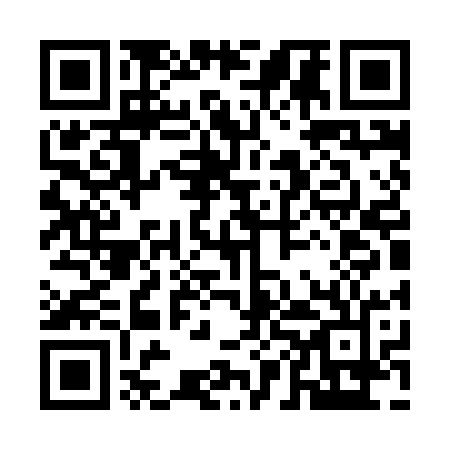 Prayer times for Whynachts Point, Nova Scotia, CanadaMon 1 Jul 2024 - Wed 31 Jul 2024High Latitude Method: Angle Based RulePrayer Calculation Method: Islamic Society of North AmericaAsar Calculation Method: HanafiPrayer times provided by https://www.salahtimes.comDateDayFajrSunriseDhuhrAsrMaghribIsha1Mon3:415:341:206:419:0510:582Tue3:425:351:206:419:0410:583Wed3:425:361:206:419:0410:574Thu3:435:361:206:419:0410:565Fri3:445:371:206:419:0310:566Sat3:465:381:206:419:0310:557Sun3:475:381:216:409:0310:548Mon3:485:391:216:409:0210:539Tue3:495:401:216:409:0210:5210Wed3:505:411:216:409:0110:5111Thu3:525:411:216:409:0110:5012Fri3:535:421:216:399:0010:4913Sat3:545:431:216:398:5910:4814Sun3:565:441:226:398:5910:4715Mon3:575:451:226:388:5810:4516Tue3:595:461:226:388:5710:4417Wed4:005:471:226:388:5610:4318Thu4:015:481:226:378:5610:4219Fri4:035:491:226:378:5510:4020Sat4:055:501:226:368:5410:3921Sun4:065:511:226:368:5310:3722Mon4:085:521:226:358:5210:3623Tue4:095:531:226:358:5110:3424Wed4:115:541:226:348:5010:3325Thu4:125:551:226:348:4910:3126Fri4:145:561:226:338:4810:2927Sat4:165:571:226:328:4710:2828Sun4:175:581:226:328:4610:2629Mon4:195:591:226:318:4410:2430Tue4:216:001:226:308:4310:2231Wed4:226:011:226:298:4210:21